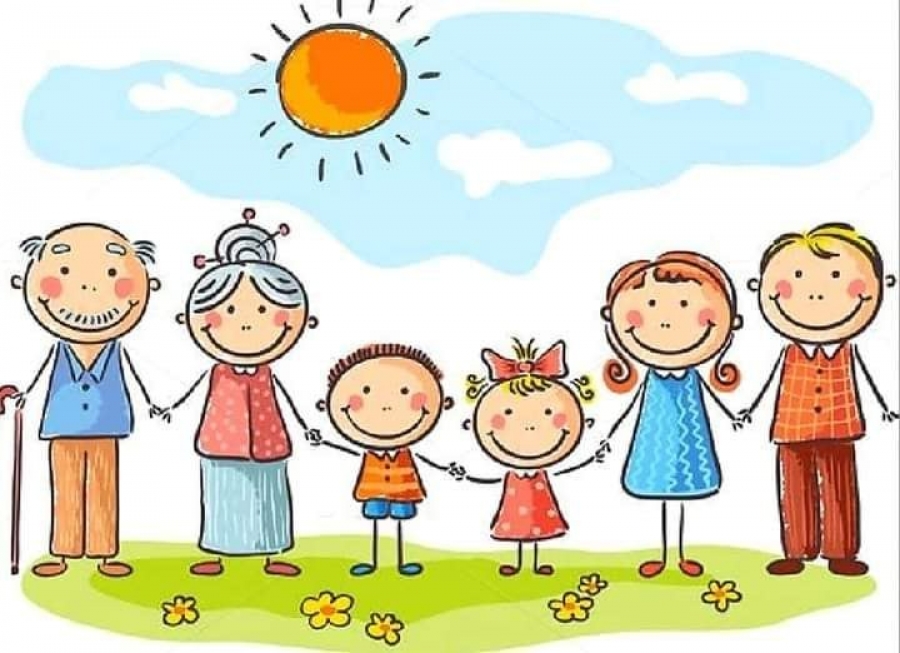 Školský klub detí Vás srdečne pozýva na zábavné popoludnie s krátkym programom pri príležitosti Dňa rodinyKedy? 16.5.2023 o14:30hod.Kde? Školský dvor ZŠ KriváňTešíme sa na rodičov a starých rodičov, ktorí sa radi zabávajú☺V prípade nepriaznivého počasia sa akcia preloží.